Как написать учителю письмоЗайдите в личный кабинет ученика и перейдите во вкладку «Сообщения».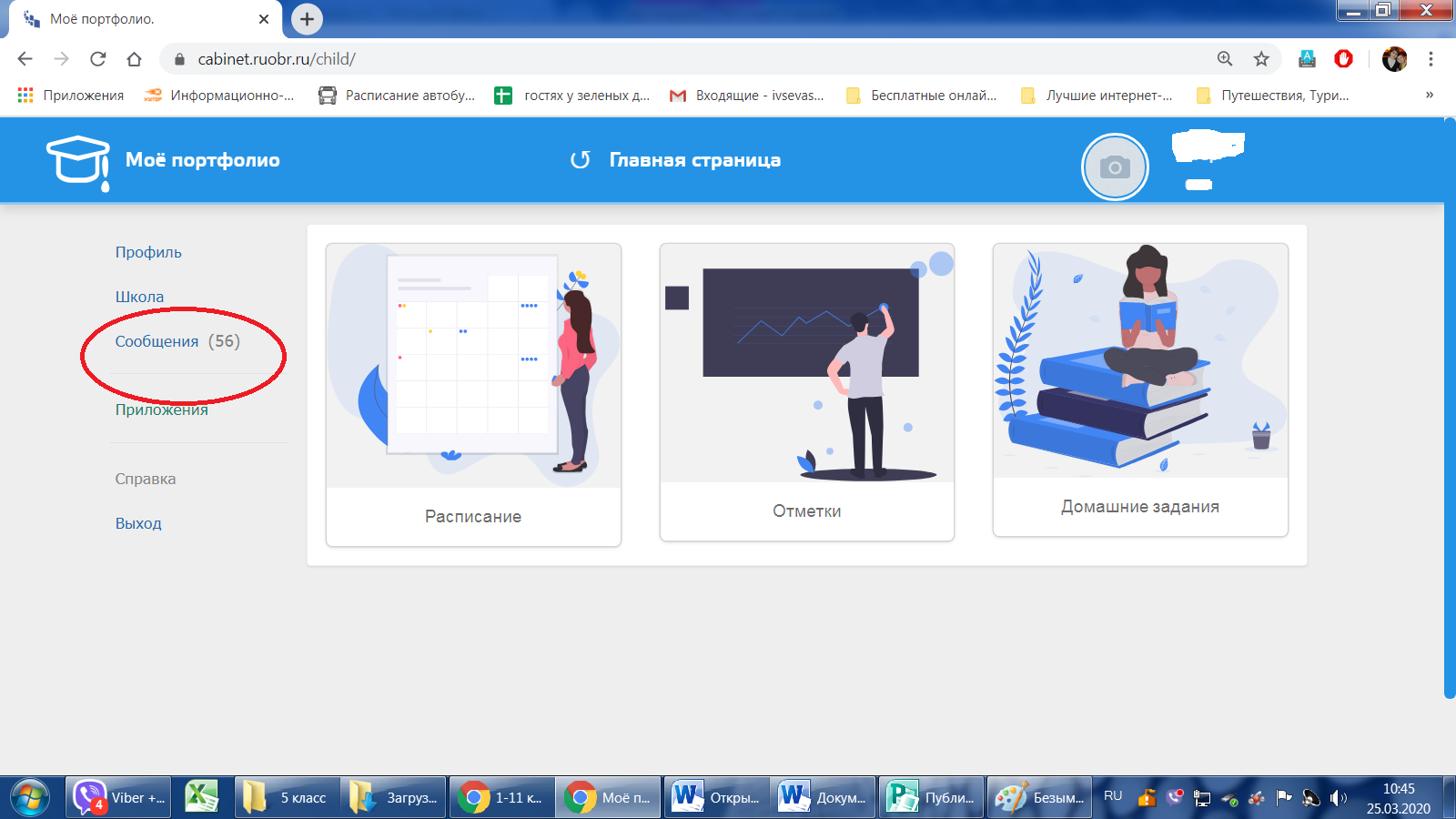 Нажмите вкладку «Новое сообщение», укажите тему и прикрепите выполненное вами задание. При необходимости напишите учителю. 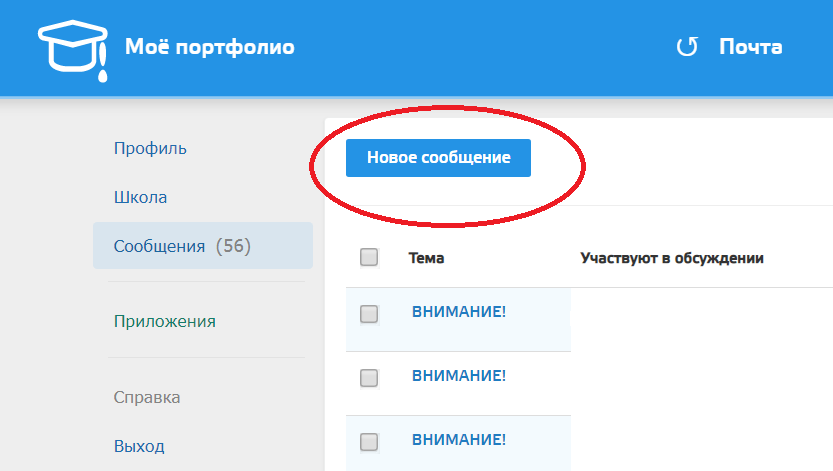 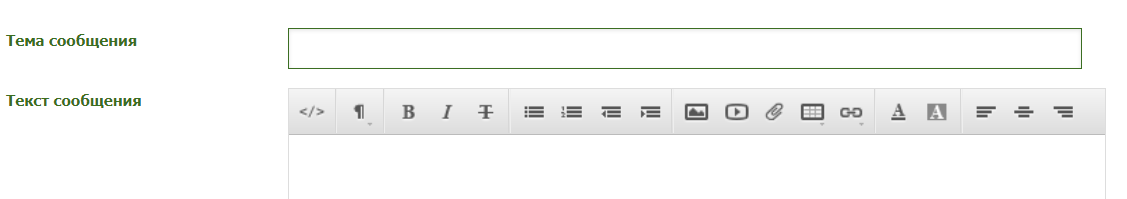                                             Здесь можете написать учителю, прикрепить рисунок, 				     фотографию, текст и т.д., используя контекстное менюВо вкладке «Получатель» выберите учителя, которому вы отправляете данное сообщение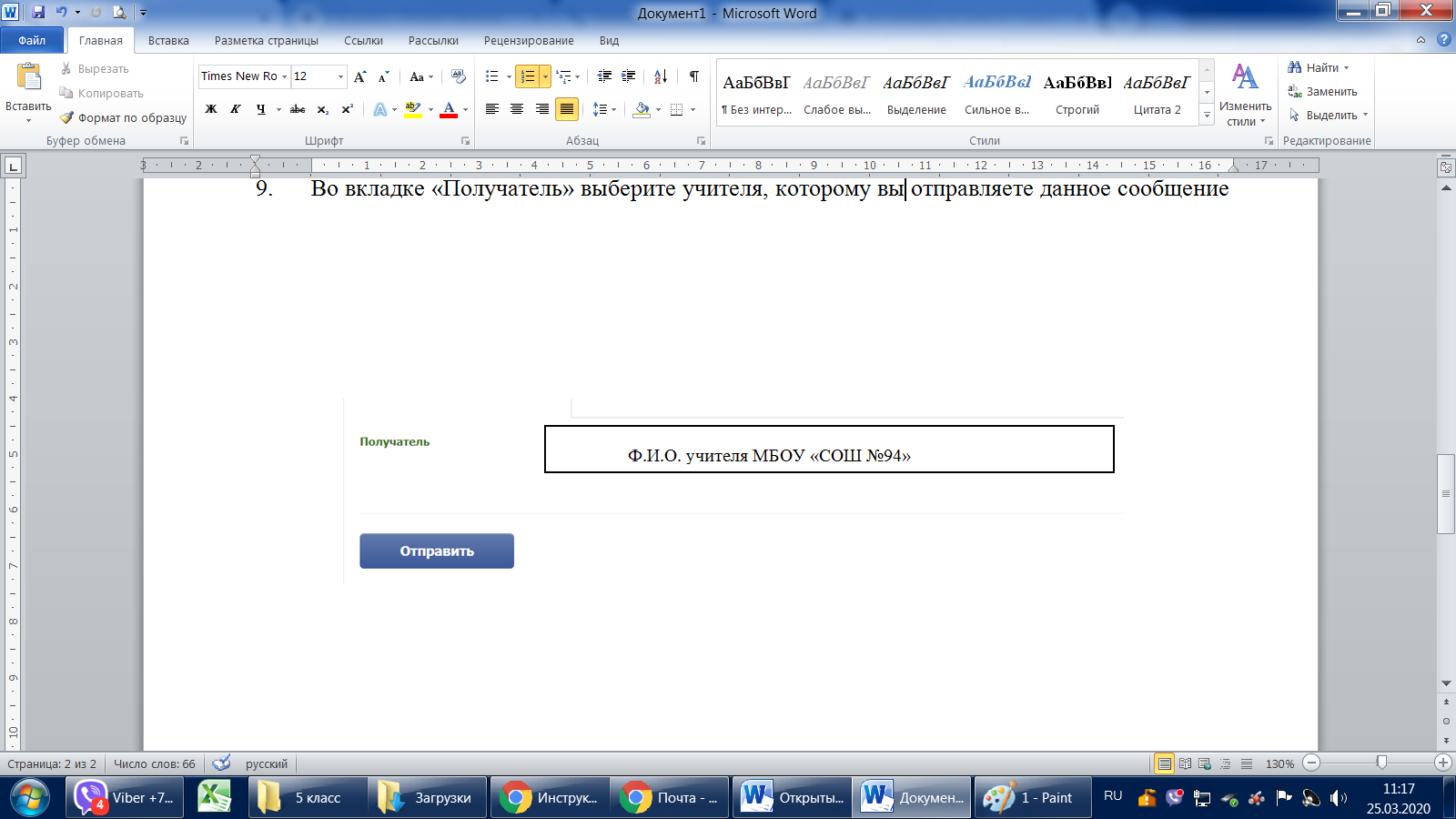 